ПРАВИТЕЛЬСТВО ЯРОСЛАВСКОЙ ОБЛАСТИПОСТАНОВЛЕНИЕот 19 декабря 2022 г. N 1130-пОБ УСТАНОВЛЕНИИ РАЗМЕРА ПОМОЩИ В ГАЗИФИКАЦИИ ЖИЛОГОПОМЕЩЕНИЯ И УТВЕРЖДЕНИИ ПОРЯДКА И УСЛОВИЙ ПРЕДОСТАВЛЕНИЯ МЕРСОЦИАЛЬНОЙ ПОДДЕРЖКИ ЧЛЕНОВ СЕМЕЙ ГРАЖДАН, ПРОХОДЯЩИХВОЕННУЮ СЛУЖБУ В ВООРУЖЕННЫХ СИЛАХ РОССИЙСКОЙ ФЕДЕРАЦИИВ СВЯЗИ С ПРОВЕДЕНИЕМ СПЕЦИАЛЬНОЙ ВОЕННОЙ ОПЕРАЦИИВ соответствии с Законом Ярославской области от 24 ноября 2022 г. N 52-з "О мерах социальной поддержки членов семей граждан, проходящих военную службу в Вооруженных Силах Российской Федерации в связи с проведением специальной военной операции"ПРАВИТЕЛЬСТВО ОБЛАСТИ ПОСТАНОВЛЯЕТ:1. Установить размер помощи в газификации жилого помещения, предоставляемой членам семей граждан, проходящих военную службу в Вооруженных Силах Российской Федерации в связи с проведением специальной военной операции, - 100000 рублей.2. Утвердить прилагаемые Порядок и условия предоставления мер социальной поддержки членов семей граждан, проходящих военную службу в Вооруженных Силах Российской Федерации в связи с проведением специальной военной операции.3. Определить департамент образования Ярославской области и департамент труда и социальной поддержки населения Ярославской области ответственными за предоставление мер социальной поддержки членов семей граждан, проходящих военную службу в Вооруженных Силах Российской Федерации в связи с проведением специальной военной операции.4. Контроль за исполнением постановления возложить на заместителя Председателя Правительства области, курирующего вопросы труда и социальной защиты.5. Постановление вступает в силу со дня его официального опубликования.Губернатор областиМ.Я.ЕВРАЕВУтвержденыпостановлениемПравительства областиот 19.12.2022 N 1130-пПОРЯДОК И УСЛОВИЯПРЕДОСТАВЛЕНИЯ МЕР СОЦИАЛЬНОЙ ПОДДЕРЖКИ ЧЛЕНОВ СЕМЕЙГРАЖДАН, ПРОХОДЯЩИХ ВОЕННУЮ СЛУЖБУ В ВООРУЖЕННЫХ СИЛАХРОССИЙСКОЙ ФЕДЕРАЦИИ В СВЯЗИ С ПРОВЕДЕНИЕМ СПЕЦИАЛЬНОЙВОЕННОЙ ОПЕРАЦИИ1. Общие положения1.1. Порядок и условия предоставления мер социальной поддержки членов семей граждан, проходящих военную службу в Вооруженных Силах Российской Федерации в связи с проведением специальной военной операции (далее - Порядок и условия), разработаны в целях реализации Закона Ярославской области от 24 ноября 2022 г. N 52-з "О мерах социальной поддержки членов семей граждан, проходящих военную службу в Вооруженных Силах Российской Федерации в связи с проведением специальной военной операции".1.2. Порядок и условия регламентируют предоставление мер социальной поддержки членов семей граждан, проходящих военную службу в Вооруженных Силах Российской Федерации в связи с проведением специальной военной операции, установленных статьей 3 Закона Ярославской области от 24 ноября 2022 г. N 52-з "О мерах социальной поддержки членов семей граждан, проходящих военную службу в Вооруженных Силах Российской Федерации в связи с проведением специальной военной операции".К гражданам, проходящим военную службу в Вооруженных Силах Российской Федерации в связи с проведением специальной военной операции, относятся:- граждане, добровольно обратившиеся в военные комиссариаты муниципальных образований Ярославской области с целью призыва на военную службу по мобилизации в Вооруженные Силы Российской Федерации в соответствии с Указом Президента Российской Федерации от 21 сентября 2022 года N 647 "Об объявлении частичной мобилизации в Российской Федерации" и на основании решений призывных комиссий по мобилизации муниципальных образований Ярославской области направленные и прибывшие в воинские части;- граждане, заключившие контракт о прохождении военной службы в Вооруженных Силах Российской Федерации в период проведения специальной военной операции, направляемые через военные комиссариаты муниципальных образований Ярославской области в район специальной военной операции, проводимой на территориях Донецкой Народной Республики, Луганской Народной Республики, Запорожской и Херсонской областей и Украины.1.3. Право на получение мер социальной поддержки членов семей граждан, проходящих военную службу в Вооруженных Силах Российской Федерации в связи с проведением специальной военной операции, имеют граждане Российской Федерации, иностранные граждане и лица без гражданства, постоянно или временно проживающие на территории Ярославской области, являющиеся членами семей граждан, проходящих военную службу в Вооруженных Силах Российской Федерации в связи с проведением специальной военной операции.К членам семей граждан, проходящих военную службу в Вооруженных Силах Российской Федерации в связи с проведением специальной военной операции, относятся супруга (супруг), состоящая (состоящий) в зарегистрированном браке с гражданином, проходящим военную службу в Вооруженных Силах Российской Федерации в связи с проведением специальной военной операции, родители (усыновители, опекуны (попечители), в том числе приемные родители), дети (усыновленные (удочеренные), находящиеся под опекой (попечительством) гражданина, проходящего военную службу в Вооруженных Силах Российской Федерации в связи с проведением специальной военной операции).1.4. Статус гражданина, проходящего военную службу в Вооруженных Силах Российской Федерации в связи с проведением специальной военной операции, подтверждается призывной комиссией по мобилизации граждан органа местного самоуправления муниципального образования Ярославской области или военным комиссариатом Ярославской области по запросу образовательных организаций Ярославской области, организаций социального обслуживания Ярославской области, органов социальной защиты населения муниципальных образований Ярославской области по месту жительства или месту пребывания заявителя.1.5. Обращение за предоставлением мер социальной поддержки членов семей граждан, проходящих военную службу в Вооруженных Силах Российской Федерации в связи с проведением специальной военной операции, осуществляется не ранее чем со дня убытия гражданина, проходящего военную службу в Вооруженных Силах Российской Федерации в связи с проведением специальной военной операции, в места сбора и (или) на пункты (в места) приема военнослужащих, направляемых для участия в специальной военной операции на территориях Донецкой Народной Республики, Луганской Народной Республики, Запорожской и Херсонской областей и Украины.1.6. Предоставление мер социальной поддержки членов семей граждан, проходящих военную службу в Вооруженных Силах Российской Федерации в связи с проведением специальной военной операции, осуществляется в период прохождения военной службы по мобилизации или период действия контракта.1.7. Образовательные организации Ярославской области, учреждения социального обслуживания Ярославской области, органы социальной защиты населения муниципальных образований Ярославской области осуществляют взаимодействие с органами местного самоуправления муниципальных образований Ярославской области и (или) военным комиссариатом Ярославской области в части направления запросов о представлении сведений, подтверждающих статус гражданина, проходящего военную службу в Вооруженных Силах Российской Федерации в связи с проведением специальной военной операции, и степень родства с гражданином, проходящим военную службу в Вооруженных Силах Российской Федерации в связи с проведением специальной военной операции.Указанные сведения предоставляются органами местного самоуправления муниципальных образований Ярославской области, военным комиссариатом Ярославской области в течение трех рабочих дней с момента поступления запроса, указанного в абзаце первом настоящего пункта.2. Меры социальной поддержки членов семей граждан,проходящих военную службу в Вооруженных СилахРоссийской Федерации в связи с проведением специальнойвоенной операции, предоставляемые образовательнымиорганизациями2.1. Членам семей граждан, проходящих военную службу в Вооруженных Силах Российской Федерации в связи с проведением специальной военной операции, образовательными организациями предоставляются следующие меры социальной поддержки:- освобождение от взимаемой с родителей (законных представителей) платы за присмотр и уход за детьми, осваивающими образовательные программы дошкольного образования в организациях, осуществляющих образовательную деятельность на территории Ярославской области;- предоставление социальной услуги по обеспечению бесплатным одноразовым горячим питанием в дни учебных занятий детям, осваивающим образовательные программы основного общего и среднего общего образования в общеобразовательных организациях (за исключением лиц, указанных в статье 63 Закона Ярославской области от 19 декабря 2008 г. N 65-з "Социальный кодекс Ярославской области");- предоставление социальной услуги по обеспечению набором продуктов питания в дни учебных занятий детям, осваивающим образовательные программы основного общего и среднего общего образования в общеобразовательных организациях, обучающимся по состоянию здоровья на дому в соответствии с заключением медицинской организации (за исключением лиц, указанных в статье 63<2> Закона Ярославской области от 19 декабря 2008 г. N 65-з "Социальный кодекс Ярославской области").2.2. Меры социальной поддержки, указанные в пункте 2.1 настоящего раздела, предоставляются обучающимся на основании заявления о предоставлении образовательными организациями мер социальной поддержки членов семей граждан, проходящих военную службу в Вооруженных Силах Российской Федерации в связи с проведением специальной военной операции, по форме согласно приложению 1 к Порядку и условиям, представленного родителями (законными представителями) обучающегося, зачисленного в образовательную организацию, и приказа руководителя образовательной организации о предоставлении мер социальной поддержки членов семей граждан, проходящих военную службу в Вооруженных Силах Российской Федерации в связи с проведением специальной военной операции.2.3. Заявление, указанное в пункте 2.2 настоящего раздела, подается родителями (законными представителями) обучающегося на имя руководителя образовательной организации любым доступным способом (в том числе в форме электронного документа с использованием информационно-телекоммуникационных сетей общего пользования).Родители (законные представители) вправе самостоятельно представлять документы, подтверждающие право на получение мер социальной поддержки, указанных в пункте 2.1 настоящего раздела.Заявление, указанное в пункте 2.2 настоящего раздела, регистрируется образовательной организацией в день его подачи.2.4. В целях подтверждения права на предоставление мер социальной поддержки, указанных в пункте 2.1 настоящего раздела, образовательная организация в срок не позднее одного рабочего дня с момента регистрации заявления, указанного в пункте 2.2 настоящего раздела, направляет запрос о предоставлении сведений, подтверждающих статус гражданина, проходящего военную службу в Вооруженных Силах Российской Федерации в связи с проведением специальной военной операции:- в отношении граждан, указанных в абзаце третьем пункта 1.2 раздела 1 Порядка и условий, - в администрацию соответствующего муниципального образования Ярославской области;- в отношении граждан, указанных в абзаце четвертом пункта 1.2 раздела 1 Порядка и условий, - в военный комиссариат Ярославской области.2.5. В случае представления родителями (законными представителями) обучающегося документов, подтверждающих статус гражданина, проходящего военную службу в Вооруженных Силах Российской Федерации в связи с проведением специальной военной операции, запрос, предусмотренный пунктом 2.4 настоящего раздела, не направляется.2.6. Образовательная организация на основании заявлений, указанных в пункте 2.2 настоящего раздела, и полученных документов формирует список обучающихся, получающих меры социальной поддержки, установленные пунктом 2.1 настоящего раздела. Руководитель образовательной организации принимает решение и издает приказ о предоставлении мер социальной поддержки членов семей граждан, проходящих военную службу в Вооруженных Силах Российской Федерации в связи с проведением специальной военной операции, в соответствии со сформированными списками обучающихся.Меры социальной поддержки членов семей граждан, проходящих военную службу в Вооруженных Силах Российской Федерации в связи с проведением специальной военной операции, предоставляются со дня, следующего за днем издания образовательной организацией приказа о предоставлении мер социальной поддержки.2.7. Основания для принятия руководителем образовательной организации решения об отказе в предоставлении мер социальной поддержки членов семей граждан, проходящих военную службу в Вооруженных Силах Российской Федерации в связи с проведением специальной военной операции:- граждане не соответствуют условиям, указанным в пункте 1.3 раздела 1 Порядка и условий;- гражданин, подавший заявление, указанное в пункте 2.2 настоящего раздела, не является родителем (законным представителем) обучающегося;- не подтвержден статус гражданина, проходящего военную службу в Вооруженных Силах Российской Федерации в связи с проведением специальной военной операции.2.8. Решение о предоставлении или об отказе в предоставлении мер социальной поддержки, указанных в пункте 2.1 настоящего раздела, принимается образовательной организацией в срок не более двух рабочих дней с момента поступления информации по запросу, предусмотренному пунктом 2.4 настоящего раздела, или с момента представления родителем (законным представителем) документов, подтверждающих статус гражданина, проходящего военную службу в Вооруженных Силах Российской Федерации в связи с проведением специальной военной операции.Уведомление о предоставлении или об отказе в предоставлении мер социальной поддержки, указанных в пункте 2.1 настоящего раздела, с обоснованием причин отказа направляется заявителю в течение двух рабочих дней с момента принятия соответствующего решения любым доступным способом, подтверждающим факт получения (вручения) такого уведомления.2.9. Основанием для прекращения предоставления мер социальной поддержки, указанных в пункте 2.1 настоящего раздела, является:- увольнение с военной службы гражданина, проходящего военную службу в Вооруженных Силах Российской Федерации в связи с проведением специальной военной операции;- истечение срока действия контракта либо досрочное прекращение действия контракта, заключенного гражданином, проходящим военную службу в Вооруженных Силах Российской Федерации в связи с проведением специальной военной операции.2.10. Образовательная организация обеспечивает ведение учета количества обучающихся, фактически получивших меры социальной поддержки членов семей граждан, проходящих военную службу в Вооруженных Силах Российской Федерации в связи с проведением специальной военной операции.2.11. Контроль за организацией предоставления мер социальной поддержки членов семей граждан, проходящих военную службу в Вооруженных Силах Российской Федерации в связи с проведением специальной военной операции, возлагается на руководителя образовательной организации.3. Меры социальной поддержки членов семей граждан,проходящих военную службу в Вооруженных СилахРоссийской Федерации в связи с проведением специальнойвоенной операции, предоставляемые организациямисоциального обслуживания3.1. Членам семей граждан, проходящих военную службу в Вооруженных Силах Российской Федерации в связи с проведением специальной военной операции, организациями социального обслуживания предоставляются следующие меры социальной поддержки:- оказание организациями социального обслуживания социальных услуг в форме социального обслуживания на дому и в полустационарной форме социального обслуживания бесплатно гражданам пожилого возраста и инвалидам, признанным нуждающимися в социальном обслуживании;- первоочередное оказание организациями социального обслуживания социальных услуг в стационарной форме гражданам пожилого возраста и инвалидам, признанным нуждающимися в социальном обслуживании.3.2. Меры социальной поддержки, предусмотренные пунктом 3.1 настоящего раздела, предоставляются поставщиками социальных услуг - юридическими лицами независимо от их организационно-правовой формы и (или) индивидуальными предпринимателями, осуществляющими социальное обслуживание на территории Ярославской области.3.3. Меры социальной поддержки, предусмотренные пунктом 3.1 настоящего раздела, распространяются на граждан, признанных нуждающимися в социальном обслуживании в соответствии с Федеральным законом от 28 декабря 2013 года N 442-ФЗ "Об основах социального обслуживания граждан в Российской Федерации", являющихся членами семей граждан, проходящих военную службу в Вооруженных Силах Российской Федерации в связи с проведением специальной военной операции.3.4. Для предоставления мер социальной поддержки, предусмотренных пунктом 3.1 настоящего раздела, член семьи гражданина, проходящего военную службу в Вооруженных Силах Российской Федерации в связи с проведением специальной военной операции, представляет в организацию социального обслуживания заявление о предоставлении организациями социального обслуживания мер социальной поддержки членов семей граждан, проходящих военную службу в Вооруженных Силах Российской Федерации в связи с проведением специальной военной операции, по форме согласно приложению 2 к Порядку и условиям и документы, установленные постановлением Правительства области от 18.12.2014 N 1335-п "О порядке предоставления социальных услуг поставщиками социальных услуг и признании утратившим силу постановления Администрации области от 04.04.2005 N 46-а".Для рассмотрения вопроса о предоставлении мер социальной поддержки, предусмотренных пунктом 3.1 настоящего раздела, в рамках реализации Порядка и условий члену семьи гражданина, проходящего военную службу в Вооруженных Силах Российской Федерации в связи с проведением специальной военной операции, имеющему действующий договор о предоставлении социальных услуг, документы, установленные постановлением Правительства области от 18.12.2014 N 1335-п "О порядке предоставления социальных услуг поставщиками социальных услуг и признании утратившим силу постановления Администрации области от 04.04.2005 N 46-а", не требуются.3.5. Организация социального обслуживания в срок не позднее одного рабочего дня со дня регистрации заявления и документов, указанных в абзаце первом пункта 3.4 настоящего раздела, направляет запрос о предоставлении сведений, подтверждающих статус гражданина, проходящего военную службу в Вооруженных Силах Российской Федерации в связи с проведением специальной военной операции, а также запрос о предоставлении сведений, подтверждающих степень родства с гражданином, проходящим военную службу в Вооруженных Силах Российской Федерации в связи с проведением специальной военной операции:- в отношении граждан, указанных в абзаце третьем пункта 1.2 раздела 1 Порядка и условий, - в администрацию соответствующего муниципального образования Ярославской области;- в отношении граждан, указанных в абзаце четвертом пункта 1.2 раздела 1 Порядка и условий, - в военный комиссариат Ярославской области.Член семьи гражданина, проходящего военную службу в Вооруженных Силах Российской Федерации в связи с проведением специальной военной операции, вправе самостоятельно представлять документы, подтверждающие право на получение мер социальной поддержки, указанных в пункте 3.1 настоящего раздела.3.6. Решение о предоставлении или об отказе в предоставлении мер социальной поддержки, указанных в пункте 3.1 настоящего раздела, принимается организацией социального обслуживания в срок не более двух рабочих дней с момента поступления информации по запросу, предусмотренному пунктом 3.5 настоящего раздела, или с момента представления заявителем документов, подтверждающих статус гражданина, проходящего военную службу в Вооруженных Силах Российской Федерации в связи с проведением специальной военной операции.Уведомление о предоставлении или об отказе в предоставлении мер социальной поддержки, указанных в пункте 3.1 настоящего раздела, с обоснованием причин отказа направляется заявителю в течение двух рабочих дней с момента принятия соответствующего решения любым доступным способом, подтверждающим факт получения (вручения) такого уведомления.3.7. Основаниями для отказа в предоставлении мер социальной поддержки, предусмотренных пунктом 3.1 настоящего раздела, являются:- несоответствие граждан условиям, указанным в пункте 1.3 раздела 1 Порядка и условий;- несоответствие граждан условиям, указанным в пункте 3.3 настоящего раздела;- неподтверждение статуса гражданина, проходящего военную службу в Вооруженных Силах Российской Федерации в связи с проведением специальной военной операции.Уведомление о принятом решении направляется заявителю в течение двух рабочих дней с момента принятия решения любым доступным способом, подтверждающим факт получения (вручения) такого уведомления.3.8. Организация социального обслуживания ведет учет количества граждан, получающих меры социальной поддержки в соответствии с Порядком и условиями.3.9. Контроль за организацией предоставления мер социальной поддержки в части социального обслуживания членов семей граждан, проходящих военную службу в Вооруженных Силах Российской Федерации в связи с проведением специальной военной операции, возлагается на руководителя организации социального обслуживания.4. Помощь в газификации жилого помещения, предоставляемаяорганами социальной защиты населения членам семей граждан,проходящих военную службу в Вооруженных СилахРоссийской Федерации в связи с проведениемспециальной военной операции4.1. Членам семей граждан, проходящих военную службу в Вооруженных Силах Российской Федерации в связи с проведением специальной военной операции, предоставляется социальная помощь в виде помощи в газификации жилого помещения: осуществляются мероприятия по газификации индивидуального жилого дома (части индивидуального жилого дома) (далее - жилой дом), расположенного в населенных пунктах Ярославской области, в которых проложены газораспределительные сети, по которым осуществляется транспортировка газа.4.2. Помощь в газификации жилого помещения предоставляется органами социальной защиты населения по месту жительства члена семьи гражданина, проходящего военную службу в Вооруженных Силах Российской Федерации в связи с проведением специальной военной операции.4.3. Помощь в газификации жилого помещения предоставляется при одновременном соблюдении следующих условий:- в населенном пункте, на территории которого расположен жилой дом, имеются распределительные газовые сети;- договор о газификации жилого дома заключен заявителем либо гражданином, проходящим военную службу в Вооруженных Силах Российской Федерации в связи с проведением специальной военной операции, не ранее 21 апреля 2021 года;- жилой дом принадлежит заявителю на праве общей совместной или общей долевой собственности с гражданином, проходящим военную службу в Вооруженных Силах Российской Федерации в связи с проведением специальной военной операции, и является местом его жительства.4.4. Член семьи гражданина, проходящего военную службу в Вооруженных Силах Российской Федерации в связи с проведением специальной военной операции, подает заявление о предоставлении органами социальной защиты помощи в газификации жилого помещения членам семей граждан, проходящих военную службу в Вооруженных Силах Российской Федерации в связи с проведением специальной военной операции, по форме согласно приложению 3 к Порядку и условиям непосредственно в орган социальной защиты населения по месту жительства либо через многофункциональный центр предоставления государственных и муниципальных услуг.4.5. Для предоставления помощи в газификации жилого помещения необходимы следующие документы:- документ, удостоверяющий личность заявителя;- сведения, подтверждающие место жительства заявителя;- правоустанавливающие документы на жилой дом;- заключенный с газораспределительной организацией договор о технологическом присоединении домовладения к сетям газораспределения.В случае подачи заявления, указанного в пункте 4.4 настоящего раздела, через представителя также предъявляются документы, удостоверяющие личность и полномочия представителя.4.6. Сведения о регистрационном учете по месту жительства заявителя, сведения о правоустанавливающих документах на жилой дом, права на который зарегистрированы в Едином государственном реестре недвижимости, запрашиваются органами социальной защиты населения в порядке межведомственного взаимодействия.Документы, указанные в абзацах втором и пятом пункта 4.5 настоящего раздела, представляются заявителем лично.4.7. Заявитель вправе представить документы, содержащие сведения, указанные в пункте 4.6 настоящего раздела, по собственной инициативе.4.8. Орган социальной защиты населения в срок не позднее одного рабочего дня со дня регистрации заявления, указанного в пункте 4.4 настоящего раздела, и документов направляет запрос о предоставлении сведений, подтверждающих статус гражданина, проходящего военную службу в Вооруженных Силах Российской Федерации в связи с проведением специальной военной операции, а также запрос о предоставлении сведений, подтверждающих степень родства с гражданином, проходящим военную службу в Вооруженных Силах Российской Федерации в связи с проведением специальной военной операции:- в отношении граждан, указанных в абзаце третьем пункта 1.2 раздела 1 Порядка и условий, - в администрацию соответствующего муниципального образования Ярославской области;- в отношении граждан, указанных в абзаце четвертом пункта 1.2 раздела 1 Порядка и условий, - в военный комиссариат Ярославской области.4.9. Решение о предоставлении (об отказе в предоставлении) помощи в газификации жилого помещения принимается органом социальной защиты населения в срок не более двух рабочих дней с момента поступления информации по запросам, предусмотренным пунктами 4.6, 4.8 настоящего раздела, или с момента представления членом семьи гражданина, проходящего военную службу в Вооруженных Силах Российской Федерации в связи с проведением специальной военной операции, документов, подтверждающих статус гражданина, проходящего военную службу в Вооруженных Силах Российской Федерации в связи с проведением специальной военной операции.4.10. Основаниями для отказа в предоставлении помощи в газификации жилого помещения являются:- несоответствие граждан условиям, указанным в пункте 1.3 раздела 1 Порядка и условий;- несоответствие граждан условиям, предусмотренным пунктом 4.3 настоящего раздела;- неподтверждение статуса гражданина, проходящего военную службу в Вооруженных Силах Российской Федерации в связи с проведением специальной военной операции.4.11. Решение о предоставлении (об отказе в предоставлении) помощи в газификации жилого помещения принимается органом социальной защиты населения. Уведомление о принятом решении направляется заявителю в течение двух рабочих дней с даты принятия решения любым доступным способом, подтверждающим факт получения (вручения) такого уведомления.4.12. Контроль за организацией предоставления помощи в газификации жилого помещения членам семей граждан, проходящих военную службу в Вооруженных Силах Российской Федерации в связи с проведением специальной военной операции, возлагается на руководителя органа социальной защиты населения.Приложение 1к Порядку и условиямФорма                                      Руководителю                                      _____________________________________                                        (наименование общеобразовательной                                      _____________________________________                                                   организации)                                      от __________________________________                                              (фамилия, имя, отчество                                              (при наличии) заявителя)                                      ____________________________________,                                      адрес регистрации: __________________                                      _____________________________________                                      ____________________________________,                                      адрес проживания: ___________________                                      _____________________________________                                      ____________________________________,                                      документ, удостоверяющий личность                                      заявителя:                                      _____________________________________                                           (номер, серия, дата выдачи,                                      _____________________________________                                                    кем выдан)                                      _____________________________________                                      ____________________________________,                                      контактный телефон: ________________,                                      электронная почта: __________________                                 ЗАЯВЛЕНИЕ  о предоставлении образовательными организациями мер социальной поддержки    членов семей граждан, проходящих военную службу в Вооруженных Силах  Российской Федерации в связи с проведением специальной военной операции    Прошу предоставить моему ребенку ________________________________________________________________________________________________________________,           (фамилия, имя, отчество (при наличии), дата рождения)свидетельство о рождении ребенка: _________________________________________                                   (номер, серия, дата выдачи, кем выдан,___________________________________________________________________________                           номер актовой записи)__________________________________________________________________________,адрес регистрации: _______________________________________________________,адрес проживания: ________________________________________________________,выбрать меру социальной поддержки:в  связи  с  тем,  что  отец/мать  (законный  представитель)  моего ребенка___________________________________________________________________________           (фамилия, имя, отчество (при наличии), дата рождения,                       адрес регистрации гражданина)__________________________________________________________________________,проходит  военную службу в Вооруженных Силах Российской Федерации в связи спроведением специальной военной операции.    К настоящему заявлению прилагаю:    - ____________________________________________________________________;    - ____________________________________________________________________;    - ____________________________________________________________________.    Даю  согласие  на использование, обработку и хранение моих персональныхданных,   персональных   данных   моего   ребенка   в  целях  и  на  периодпредоставления  мер  социальной  поддержки членов семей граждан, проходящихвоенную   службу  в  Вооруженных  Силах  Российской  Федерации  в  связи  спроведением специальной военной операции.__________________   ______________   _____________________________________      (дата)           (подпись)              (расшифровка подписи)Приложение 2к Порядку и условиямФорма                                      Руководителю                                      _____________________________________                                      (наименование организации социального                                      _____________________________________                                                  обслуживания)                                      от __________________________________                                              (фамилия, имя, отчество                                              (при наличии) заявителя)                                      адрес регистрации и проживания                                      заявителя/законного представителя:                                      _____________________________________                                      _____________________________________                                      ____________________________________,                                      адрес проживания члена семьи,                                      призванного на военную службу                                      по мобилизации: _____________________                                      _____________________________________                                      ____________________________________,                                      документ, удостоверяющий личность                                      заявителя/законного представителя:                                      _____________________________________                                      _____________________________________                                           (номер, серия, дата выдачи,                                                    кем выдан)                                      ____________________________________,                                      контактный телефон: _________________                                 ЗАЯВЛЕНИЕ        о предоставлении организациями социального обслуживания мер    социальной поддержки членов семей граждан, проходящих военную службу       в Вооруженных Силах Российской Федерации в связи с проведением                        специальной военной операции    Прошу предоставить мне ________________________________________________                                (фамилия, имя, отчество (при наличии),___________________________________________________________________________             дата рождения члена семьи, законным представителем                        которого является заявитель)меру социальной поддержки (выбрать нужное):в связи с тем, что член семьи _____________________________________________                                        (указать степень родства)___________________________________________________________________________      (фамилия, имя, отчество (при наличии), дата рождения гражданина)___________________________________________________________________________проходит  военную службу в Вооруженных Силах Российской Федерации в связи спроведением специальной военной операции.    Даю  согласие  на использование, обработку и хранение моих персональныхданных  в  целях и на период предоставления мер социальной поддержки членовсемей  граждан,  проходящих  военную  службу в Вооруженных Силах РоссийскойФедерации в связи с проведением специальной военной операции.__________________   ______________   _____________________________________      (дата)           (подпись)              (расшифровка подписи)Приложение 3к Порядку и условиямФорма                                        В _________________________________                                                (наименование органа                                        ___________________________________                                           социальной защиты населения)                                        от ________________________________                                               (фамилия, имя, отчество                                               (при наличии) заявителя)                                        __________________________________,                                        дата рождения: ___________________,                                        проживающего(ей) по адресу: _______                                        __________________________________,                                        паспорт _________ N _______________                                        выдан _____________________________                                        __________________________________,                                        дата выдачи: _____________________,                                        СНИЛС ____________________________,                                        телефон: __________________________                                 ЗАЯВЛЕНИЕ      о предоставлении органами социальной защиты помощи в газификации      жилого помещения членам семей граждан, проходящих военную службу       в Вооруженных Силах Российской Федерации в связи с проведением                        специальной военной операции    Прошу предоставить помощь в газификации жилого помещения в связи с тем,что член семьи ____________________________________________________________                                (указать степень родства)___________________________________________________________________________              (Ф.И.О. (при наличии), дата рождения гражданина)___________________________________________________________________________проходит  военную службу в Вооруженных Силах Российской Федерации в связи спроведением специальной военной операции.    К настоящему заявлению прилагаю:    - ____________________________________________________________________;    - ____________________________________________________________________;    - ____________________________________________________________________.    Помощь в газификации жилого помещения прошу перечислить _________________________________________________________________________________________.             (почтовое отделение, номер лицевого счета в банке)    Даю  согласие  на использование, обработку и хранение моих персональныхданных  в  целях и на период предоставления мер социальной поддержки членовсемей  граждан,  проходящих  военную  службу в Вооруженных Силах РоссийскойФедерации в связи с проведением специальной военной операции.__________________   ______________   _____________________________________      (дата)           (подпись)              (расшифровка подписи)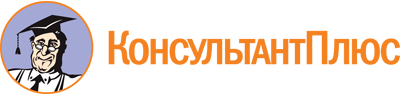 Постановление Правительства ЯО от 19.12.2022 N 1130-п
"Об установлении размера помощи в газификации жилого помещения и утверждении Порядка и условий предоставления мер социальной поддержки членов семей граждан, проходящих военную службу в Вооруженных Силах Российской Федерации в связи с проведением специальной военной операции"Документ предоставлен КонсультантПлюс

www.consultant.ru

Дата сохранения: 24.01.2023
 освобождение от взимаемой с родителей (законных представителей) платы за присмотр и уход за детьми, осваивающими образовательные программы дошкольного образования в организациях, осуществляющих образовательную деятельность на территории Ярославской областипредоставление социальной услуги по обеспечению бесплатным одноразовым горячим питанием в дни учебных занятий детям, осваивающим образовательные программы основного общего и среднего общего образования в общеобразовательных организациях (за исключением лиц, указанных в статье 63 Закона Ярославской области от 19 декабря 2008 г. N 65-з "Социальный кодекс Ярославской области")предоставление социальной услуги по обеспечению набором продуктов питания в дни учебных занятий детям, осваивающим образовательные программы основного общего и среднего общего образования в общеобразовательных организациях, обучающимся по состоянию здоровья на дому в соответствии с заключением медицинской организации (за исключением лиц, указанных в статье 63<2> Закона Ярославской области от 19 декабря 2008 г. N 65-з "Социальный кодекс Ярославской области")оказание социальных услуг в форме социального обслуживания на дому бесплатнооказание социальных услуг в полустационарной форме социального обслуживания бесплатнопервоочередное оказание социальных услуг в стационарной форме